AGENDA FOR AUPA’S BOARD MEETING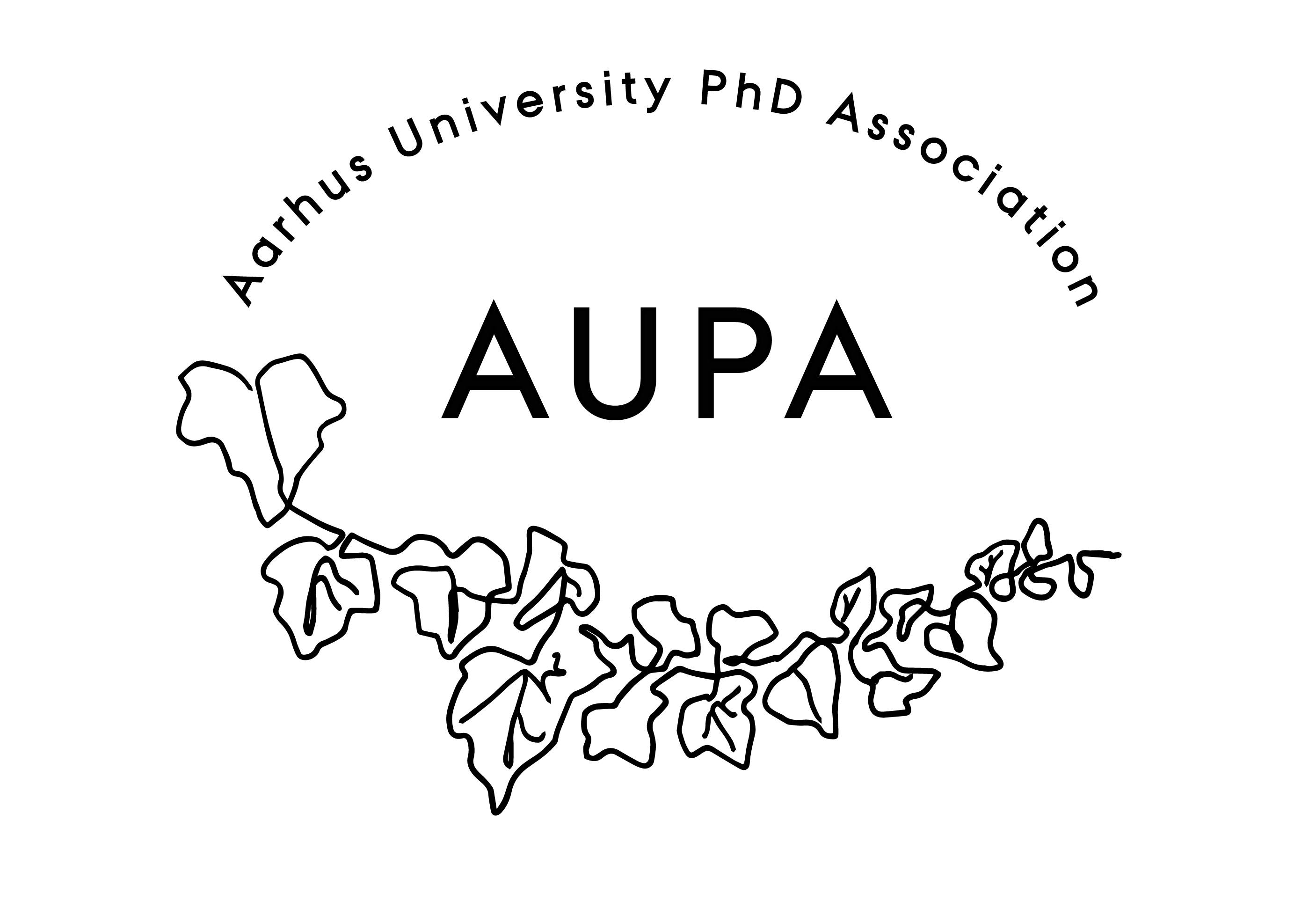 TIME: 17.00 – 18.00LOCATION: 5220 - 214Attendees: Cille, Thomas, Maria, Fie, Hannah, Francesco, Lina, ShubhangiABSENT WITH APOLOGY: Ina, Malene, MartinWelcome FormalitiesElection of chairman: ThomasCan this this agenda be approved The agenda has been approvedApproval of minutes from the last meeting (available via Teams)The minutes have been approvedStatus from the strategy group: Update from meetings with faculty committee chairsEach faculty has a committee, where PhD students meet to lay a plan for the faculty, which goes down to the institutesThe organizational landscape is very complicated. Committees have no formal decision power, only the power that the leadership gives them. There will be a meeting in the strategy group soon to discuss future work. After this they will contact chairs to hear what goals they have and how we can help them. Create a community of people who are interested in changing and influencing the political landscape at the university. Organize a summit and put all organizations at an equal level. Identify issues/discrepancies across faculties.Who is where, who does what, what interests do they have? 1 summit each semester, and 1 wellbeing committee each semester. Recruitment pipeline for AUPA: We need to be present at introduction days. Thomas and Yane have set this up.Update from well-being committee meetingWhich political issues should AUPA work with? Emotional and mental well-beingWell-being meeting: There is a theme each meeting, and they discuss possible solutions to the problem/theme. Might be more evident which topics to bring up once we speak to the committees at the different faculties. Make survey/focus group to discuss issues/problems. The culture in these meetings is not very political – it is a lot more administrative. Long solution waiting times. The administration tends to be ineffective when it comes to problems at the PhD level. Yane will find the wellbeing report at present the main findings at the next meetingStatus from the events group: Meeting with Activity group on October 30th Talked about events for the rest of the year. AUPA will join forces with activity group now. Anyone who wants to help! Please join the events committee. Several events in pipelineSpooky projectsNovember 29th at 5.30. Martin has written a description. Both AUPA and Activity Group. 5 minutes scary stories. Prize for the best story. Visiting the student bar after. Need to make social media content and maybe posters. Board games: November 16th at Brætspilscafeen. This is mostly social group. AUPA can maybe give one drinkAI event with Jes Harfeldt suggested by MaleneAlpha GoAI movie night Sometime in January Apply to Danish data-science academy for funding Apply for money for Jes to come. Two separate events (Jes and AI movie night). Jes is an associate professor at AAU (has a podcast about AI). Talks about how to use AI in research/academia Lotte Luscher (collab. with HE-PhD association)Further coordination is necessary. Collab with HE-association. Contact person: Sofie. How to create better communities for PhD studentsFebruary at the earliest. Guided tour 02/12 (Activity Group)NewsPAND No updates. They’re launching a writing competition.Eurodoc – European PhD AssociationNext meeting is up for grabs – PAND will be present here.HAMU No updates.EmailsNo emails.
Deciding on the date for the next board meetingA doodle has been sent outAny other business?Refreshments: Christmas lunch with AUPA and Activity Group! Future meeting focus: Groups: Strategy group: Thomas, Cille, Maria, Yane, Malene, Hannah Events group: Fie, Shubhangi, Martin, Lina 